Merkblatt zur Durchführung von Praxislernen / Schülerbetriebspraktika für Betriebe - Grundlage: VV Praxislernen vom 01.11.04 
1 - Grundsätze und Ziele Durch Praxislernen als Form des Unterrichts gemäß § 20 Abs. 4 Sekundarstufe 1- Verordnung sollen die Schülerinnen und Schüler die Möglichkeit erhalten, die im Unterricht erworbenen Kenntnisse und Fähigkeiten durch eigene Erfahrungs- und Lebensbezüge zu erweitern und zu vertiefen, phasenweise selbstständig produktiv-geistig und produktiv-praktisch zu arbeiten, ein grundlegendes Verständnis für technische, ökonomische, ökologische und soziale Vorgänge, Strukturen und betriebliche Arbeit zu erlangen, Orientierungs- und Handlungsfähigkeit im Bereich der Berufswahlorientierung zu erlangen und das berufliche Selbstkonzept zu entwickeln und sich auf den Übergang in weiterführende Bildungs- oder Ausbildungssysteme vorzubereiten. (2) Praxislernen findet insbesondere außerhalb des Lernorts Schule in Betrieben und Einrichtungen statt In Betracht kommen Industrie-, Handwerks-, Handels-, Verkehrs-, Landwirtschafts-, Dienstleistungs- und Versorgungsbetriebe sowie öffentliche und soziale Einrichtungen (Praxislernorte). 2 - Organisation und Durchführung (5) Die Durchführung des Praxislernens wird zwischen Schule und Praxislernort schriftlich vereinbart. In der Vereinbarung ist eine Lehrkraft der Schule und ein Vertreter des Praxislernortes als Ansprechpartnerin oder Ansprechpartner zu benennen. 3 - Aufsicht (1) Die Aufsichtspflicht über die Schülerinnen und Schüler obliegt während des Praxislernens gemäß W-Aufsicht der Schule. Sie informiert die Eltern gemäß Nr. 3 Abs.5 VV-Aufsicht Die Schule kann Vertreter des Praxislernortes mit der Wahrnehmung der Aufsicht während des Praxislernens beauftragen. Die Beauftragung hat schriftlich zu erfolgen. (2) Die Ansprechpartnerinnen und die Ansprechpartner der Schule und des Praxislernortes sowie gegebenenfalls die mit der Wahrnehmung der Aufsichtspflicht beauftragte Vertreterin oder der Vertreter des Praxislernortes stehen in regelmäßigem Kontakt und informieren sich gegenseitig über den Anlauf des Praxislernens sowie über auftretende Probleme und Entwicklungen. Wenn sofortiges Handeln geboten ist, können die vom Betrieb benannten Verantwortlichen oder andere Weisungsberechtigte unmittelbare Weisungen erteilen. (3) Durch den Praxislernort ist zu gewährleisten, dass die Vorschriften des Jugendarbeitsschutzgesetzes sowie die Datenschutzbestimmungen eingehalten werden. 
Die Schülerinnen und Schüler sind zu Beginn des Praxislernens über die Betriebsordnung, die Arbeitsschutzbestimmungen und die sonstigen sicherheitsrelevanten Regelungen zu belehren. Falls erforderlich sind die jährlichen Belehrungen nach § 43 Abs. 4 Infektionsschutzgesetz durchzuführen. Der Nachweis über die Durchführung aller Belehrungen ist schriftlich festzuhalten. (4) Verbotenen oder eing8schränkte Tätigkeiten sind den Merkblättern "Allgemeine Durchführung des Betriebspraktika für Schüler des Landesamtes für Arbeitsschutz Regionalbereich Ost, Eberswalde zu entnehmen.5- Aufgaben der Lehrkräfte (1) Die Lehrkräfte haben insbesondere die Abstimmung, Umsetzung und Überprüfung konkreter Lern- und Arbeitsaufgaben zu organisieren und die Schülerinnen und Schüler sowie die Erziehungsberechtigten über die Ziele und Inhalte des Praxislernens sowie über den Versicherungsschutz zu informieren.(4) Die Schule gewährleistet, dass mit den Schülerinnen und Schülern gemeinsam Aufträge und verbindliche Formen der Dokumentation der Ergebnisse des Praxislernens festgelegt werden. Während des Praxislernens sollen die Schülerinnen und Schüler Möglichkeiten zum Erfahrungsaustusch mit anderen Schülerinnen 	und Schülern der Klasse oder Lerngruppe haben. (5) Während des Praxislernens sind die Schülerinnen und Schüler durch die Schule angemessen zu betreuen und zu begleiten. Die regionalen Bedingungen und pädagogischen Erfordernisse sind bei Form und Umfang der Betreuung und Begleitung angemessen zu berücksichtigen. Für die am Praxislernen teilnehmenden 
Schülerinnen und Schüler ist eine Möglichkeit für tägliche Rückmeldungen an die Schule sicherzustellen. 7 - Fahrtkosten, Gesundheitsbescheinigung und Versicherungsschutz (1) Praxislernorte gelten als Unterrichtsorte außerhalb des Schulgrundstücks. Die Schülerbeförderung zwischen Wohnung und Praxislernort (Schulweg) richtet sich nach der Satzung des zuständigen Trägers der Schülerbeförderung, Über die Kosten für notwendige Wege zwischen Schule und Praxislernort (Unterrichtswege) entscheidet der Schulträger. Die Schule stimmt sich aus diesem Grunde vor Beginn des Haushaltsjahres mit dem Schulträger ab. (2) Schülerinnen und Schüler, die während des Praxislernens Umgang mit Lebensmitteln nach § 42 Infektionsschutzgesetz haben, haben vor der erstmaligen Aufnahme dieser Tätigkeit durch eine nicht mehr als drei Monate alte Bescheinigung des Gesundheitsamtes nachzuweisen, dass sie über die besteh- 
enden Tätigkeitsverbote belehrt wunden und dass bei ihnen keine Tatsachen für ein Tätigkeitsverbot bekannt sind.(3) Es besteht gesetzlicher Unfallversicherungsschutz nach SGB VII während des Praxislernens und auf dem Weg zwischen Wohnung und Praxislernort oder Praxislernort und Schule sowie Haftpflichtversicherungsschutz während des Praxislernens. 8 - Regelungen für die Durchführung des Schülerbetriebspraktikums (3) Während des Schülerbetriebspraktikums sollen die Schülerinnen und Schüler Erfahrungen in verschiedenen Arbeitsbereichen in ihrem Praxislernort sammeln. Dazu gehören auch Besichtigungen der Arbeitsbereiche, in denen sie nicht unmittelbar tätig sind. Außerdem soll den Schülerinnen und Schülern Gelegenheit 
gegeben werden, in der letzten Praktikumswoche ein Abschlussgespräch mit den für das Schülerbetriebspraktikum verantwortlichen Mitarbeiterinnen und Mitarbeitern des Praxislernortes und den betreuenden Lehrkräften zu führen. (4) Bei Schülerbetriebspraktika brandenburgischer Schülerinnen und Schüler im Ausland muss die Einhaltung der Bestimmungen dieser Verwaltungsvorschriften gewährleistet sein. Vollzeitschulpflichtige dürfen im Rahmen des Schülerbetriebspraktikums nur mit leichten und für sie geeigneten Tätigkeiten an fünf Tagen in der Woche, von Montag bis Freitag in der Zeit zwischen 6 und 20 Uhr bis zu sieben Stunden täglich und 35 Stunden wöchentlich beschäftigt werden. Es gilt die Pausenregelung des § 11 des JArbSchG, Eine Beschäftigung gemäß § 16 des JArbSchG am Samstag und eine Verlängerung der täglichen Anwesenheit bei entsprechender Verkürzung innerhalb einer Woche bedarf der Zustimmung des Schulleiters. Vereinbarung über die Durchführung des BetriebspraktikumsVereinbarung über die Durchführung des BetriebspraktikumsVereinbarung über die Durchführung des BetriebspraktikumsVereinbarung über die Durchführung des BetriebspraktikumsVereinbarung über die Durchführung des BetriebspraktikumsVereinbarung über die Durchführung des BetriebspraktikumsVereinbarung über die Durchführung des BetriebspraktikumsVereinbarung über die Durchführung des Betriebspraktikumszwischen der 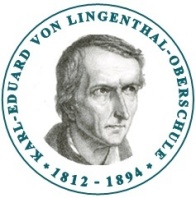 Karl- Eduard von Lingenthal-Oberschule Ortrand mit integrierter Grundschule - Europaschule
Schulstr. 2101990 0rtrand035755/207Karl- Eduard von Lingenthal-Oberschule Ortrand mit integrierter Grundschule - Europaschule
Schulstr. 2101990 0rtrand035755/207Karl- Eduard von Lingenthal-Oberschule Ortrand mit integrierter Grundschule - Europaschule
Schulstr. 2101990 0rtrand035755/207Karl- Eduard von Lingenthal-Oberschule Ortrand mit integrierter Grundschule - Europaschule
Schulstr. 2101990 0rtrand035755/207Karl- Eduard von Lingenthal-Oberschule Ortrand mit integrierter Grundschule - Europaschule
Schulstr. 2101990 0rtrand035755/207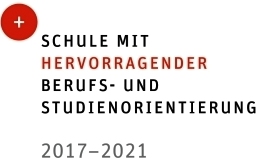 undStempel des BetriebesStempel des BetriebesStempel des BetriebesDer Betrieb/die Einrichtung erklärt sich bereit, gemeinsam mit der Schule das Praktikum für die Schülerin/den SchülerDer Betrieb/die Einrichtung erklärt sich bereit, gemeinsam mit der Schule das Praktikum für die Schülerin/den SchülerDer Betrieb/die Einrichtung erklärt sich bereit, gemeinsam mit der Schule das Praktikum für die Schülerin/den SchülerDer Betrieb/die Einrichtung erklärt sich bereit, gemeinsam mit der Schule das Praktikum für die Schülerin/den SchülerDer Betrieb/die Einrichtung erklärt sich bereit, gemeinsam mit der Schule das Praktikum für die Schülerin/den SchülerDer Betrieb/die Einrichtung erklärt sich bereit, gemeinsam mit der Schule das Praktikum für die Schülerin/den SchülerDer Betrieb/die Einrichtung erklärt sich bereit, gemeinsam mit der Schule das Praktikum für die Schülerin/den SchülerDer Betrieb/die Einrichtung erklärt sich bereit, gemeinsam mit der Schule das Praktikum für die Schülerin/den SchülerName:Vorname:Vorname:Geburtsdatum:Anschrift:Anschrift:Telefonnummer:In der Zeit von                                                              bis                                                              durchzuführen.In der Zeit von                                                              bis                                                              durchzuführen.In der Zeit von                                                              bis                                                              durchzuführen.In der Zeit von                                                              bis                                                              durchzuführen.In der Zeit von                                                              bis                                                              durchzuführen.In der Zeit von                                                              bis                                                              durchzuführen.In der Zeit von                                                              bis                                                              durchzuführen.In der Zeit von                                                              bis                                                              durchzuführen.Die Durchführung des Praktikums erfolgt auf der Grundlage des gültigen Rahmenlehrplanes, der gültigen VV Praxislernen und den gültigen Vorschriften zum Gesundheits-, Jugend- und Arbeitsschutz.Die Durchführung des Praktikums erfolgt auf der Grundlage des gültigen Rahmenlehrplanes, der gültigen VV Praxislernen und den gültigen Vorschriften zum Gesundheits-, Jugend- und Arbeitsschutz.Die Durchführung des Praktikums erfolgt auf der Grundlage des gültigen Rahmenlehrplanes, der gültigen VV Praxislernen und den gültigen Vorschriften zum Gesundheits-, Jugend- und Arbeitsschutz.Die Durchführung des Praktikums erfolgt auf der Grundlage des gültigen Rahmenlehrplanes, der gültigen VV Praxislernen und den gültigen Vorschriften zum Gesundheits-, Jugend- und Arbeitsschutz.Die Durchführung des Praktikums erfolgt auf der Grundlage des gültigen Rahmenlehrplanes, der gültigen VV Praxislernen und den gültigen Vorschriften zum Gesundheits-, Jugend- und Arbeitsschutz.Die Durchführung des Praktikums erfolgt auf der Grundlage des gültigen Rahmenlehrplanes, der gültigen VV Praxislernen und den gültigen Vorschriften zum Gesundheits-, Jugend- und Arbeitsschutz.Die Durchführung des Praktikums erfolgt auf der Grundlage des gültigen Rahmenlehrplanes, der gültigen VV Praxislernen und den gültigen Vorschriften zum Gesundheits-, Jugend- und Arbeitsschutz.Die Durchführung des Praktikums erfolgt auf der Grundlage des gültigen Rahmenlehrplanes, der gültigen VV Praxislernen und den gültigen Vorschriften zum Gesundheits-, Jugend- und Arbeitsschutz.Die Schülerin/der Schüler wird in folgenden Bereichen (Haupttätigkeiten) eingesetzt:Die Schülerin/der Schüler wird in folgenden Bereichen (Haupttätigkeiten) eingesetzt:Die Schülerin/der Schüler wird in folgenden Bereichen (Haupttätigkeiten) eingesetzt:Die Schülerin/der Schüler wird in folgenden Bereichen (Haupttätigkeiten) eingesetzt:Die Schülerin/der Schüler wird in folgenden Bereichen (Haupttätigkeiten) eingesetzt:Die Schülerin/der Schüler wird in folgenden Bereichen (Haupttätigkeiten) eingesetzt:Die Schülerin/der Schüler wird in folgenden Bereichen (Haupttätigkeiten) eingesetzt:Die Schülerin/der Schüler wird in folgenden Bereichen (Haupttätigkeiten) eingesetzt:ggf. sind weitere Anlagen hinzuzufügenggf. sind weitere Anlagen hinzuzufügenggf. sind weitere Anlagen hinzuzufügenggf. sind weitere Anlagen hinzuzufügenggf. sind weitere Anlagen hinzuzufügenArbeitsbeginn:UhrUhrArbeitsende:               Arbeitsende:                       Uhr        UhrVerantwortliche Lehrkraft der Schule:Verantwortliche Lehrkraft der Schule:Verantwortliche Lehrkraft der Schule:Verantwortliche Lehrkraft der Schule:Telefonnummer:Telefonnummer:035755/207035755/207Verantwortliche Mitarbeiterin/verantwortlicher  des Betriebes:Verantwortliche Mitarbeiterin/verantwortlicher  des Betriebes:Verantwortliche Mitarbeiterin/verantwortlicher  des Betriebes:Verantwortliche Mitarbeiterin/verantwortlicher  des Betriebes:Verantwortliche Mitarbeiterin/verantwortlicher  des Betriebes:Verantwortliche Mitarbeiterin/verantwortlicher  des Betriebes:Telefonnummer:Telefonnummer:Praktikumsadresse:Praktikumsadresse:Durch Praktikumsbesuche und Telefonate wird der wechselseitige Informationsfluss zwischen Praktikumsstelle und der Schule gewährleistet.Durch Praktikumsbesuche und Telefonate wird der wechselseitige Informationsfluss zwischen Praktikumsstelle und der Schule gewährleistet.Durch Praktikumsbesuche und Telefonate wird der wechselseitige Informationsfluss zwischen Praktikumsstelle und der Schule gewährleistet.Durch Praktikumsbesuche und Telefonate wird der wechselseitige Informationsfluss zwischen Praktikumsstelle und der Schule gewährleistet.Durch Praktikumsbesuche und Telefonate wird der wechselseitige Informationsfluss zwischen Praktikumsstelle und der Schule gewährleistet.Durch Praktikumsbesuche und Telefonate wird der wechselseitige Informationsfluss zwischen Praktikumsstelle und der Schule gewährleistet.Durch Praktikumsbesuche und Telefonate wird der wechselseitige Informationsfluss zwischen Praktikumsstelle und der Schule gewährleistet.Durch Praktikumsbesuche und Telefonate wird der wechselseitige Informationsfluss zwischen Praktikumsstelle und der Schule gewährleistet.Unterschrift der Schülerin/des Schülers:Unterschrift der Schülerin/des Schülers:Unterschrift der Schülerin/des Schülers:Unterschrift der Schülerin/des Schülers:Datum:Datum:Unterschrift der Eltern:Unterschrift der Eltern:Unterschrift der Eltern:Unterschrift der Eltern:Datum:Datum:Unterschrift des Betriebes:Unterschrift des Betriebes:Unterschrift des Betriebes:Unterschrift des Betriebes:Datum:Datum:Unterschrift des Vertreters der Schule:Unterschrift des Vertreters der Schule:Unterschrift des Vertreters der Schule:Unterschrift des Vertreters der Schule:Datum:Datum: